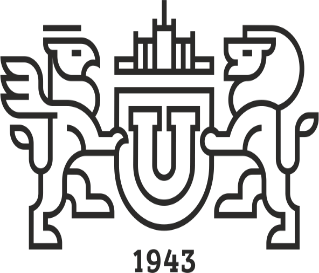 ИНФОРМАЦИОННОЕ ПИСЬМОЮридический институт Южно-Уральского государственного университета (НИУ) приглашает Вас принять участие в очнойМеждународной научно-практической конференции «Университетские правовые диалоги»,посвященной 90-летию со дня рождения профессора, доктора юридических наук, Заслуженного деятеля Высшей школы Юрия Даниловича ЛившицаКонференция состоится 29 - 30 марта 2019 годаОсновная тема пленарного заседания "Уголовный процесс: традиции и новации"Пленарное заседание пройдет по адресу: г. Челябинск, пр. Ленина д. 78 В, УК Сигма, конференц-залРабота конференции планируется по следующим направлениям:«Уголовный процесс: традиции и новации»«Криминалистика и судебная экспертиза» «Гражданское право, семейное право и гражданское судопроизводство»«Предпринимательское, конкурентное, экологическое и земельное право»«Теория и история государства и права»«Конституционное и административное право»«Реализация и защита права на информацию в трудовых и социальных отношениях»«Уголовное, уголовно-исполнительное право и криминология»«Современные подходы к управлению человеческими ресурсами в правоохранительных органах»О времени и месте работы секций и круглых столов будет сообщено дополнительно. Программа данной конференции будет размещена 20 марта 2019 года на сайте Юридического института ЮУрГУ (НИУ) https://law.susu.ru/konferentsii/.Оргкомитет конференцииЗаявку для участия в конференции направлять до 15 марта 2019 года на электронную почту ответственным лицам по выбранному направлению или путем регистрации на портале Ломоносов https://lomonosov-msu.ru/rus/event/5434/ Получение заявки будет подтверждено оргкомитетом.По результатам конференции будет опубликован сборник научных работ. Статьи в сборник для опубликования направлять по электронной почте ответственным лицам по выбранному направлению. Объем статьи до 6 страниц, без учета библиографического списка. Текст в текстовом редакторе Word; шрифт Times New Roman, cyr 14 кегля, через 1,5 интервал; ссылки на использованную литературу приводятся в тексте в квадратных скобках (указывается цифрой номер литературы в библиографическом списке, и через запятую страницу с которой приводится текст ссылки, ссылки приводятся в алфавитном порядке); поля: верх – 2,4; левое, правое – 2,5; низ – 2,8 см. В связи с включением статей в систему РИНЦ обязательна аннотация (3-4 строки) на русском языке; ключевые слова (до 5 терминов) на русском языке; УДК статьи. Нумерацию страниц в статье не ставить. Образец оформления статей приведен в приложении № 1 к настоящему информационному письму. Материал, предлагаемый для публикации, должен являться оригинальным, не публиковавшимся ранее в других научных изданиях.Статьи в сборник для опубликования направлять до 15 марта 2019 года.Просим обратить внимание, что по решению редакционно-издательского совета работы студентов (бакалавриата, специалитета и магистратуры) в сборнике данной конференции не публикуются.Принятие статьи к публикации будет подтверждено оргкомитетом.Оргкомитет, к сожалению, не имеет возможности возместить затраты участников на проезд и проживание, поэтому расходы участники оплачивают самостоятельно. Наш адрес: 454080, г. Челябинск, ул. Коммуны, д. 149. Дополнительную информацию о работе конференции, условиях участия Вы можете получить по телефону кафедры УПКСЭ: 8 (351) 267-99-76, а также по электронной почте: konf_upkse@mail.ru. Информацию по отдельным направлениям можно получить у ответственных лиц (для оперативности просьба общаться через электронную почту).Надеемся увидеть Вас в числе участников конференции.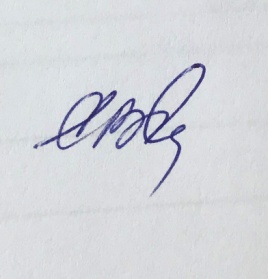 Заместитель директора по научной работеЮридического института ЮУрГУ (НИУ),к.ю.н., доцент						Е.В. ТитоваЗаявка на участие в Международной научно-практической конференции «Университетские правовые идеологии»,посвященной 90-летию со дня рождения профессора, доктора юридических наук, Заслуженного деятеля Высшей школы Юрия Даниловича ЛившицаПриложение № 1Образец оформления статьиУДК 347.261							И.И. Иванов, к.ю.н., доцент ЮУрГУ, 								г. Челябинск, РоссияСоотношение доктрины бенефициарной собственности и доктрины снятия корпоративной вуали АннотацияКлючевые словаТекст статьи. Текст статьи.  Текст статьи. Текст статьи [2, с. 54]. Текст статьи. Текст статьи. Текст статьи. Текст статьи. Текст статьи [1, с. 53–54]. Текст статьи. Текст статьи.  Текст статьи. Текст статьи [4, с. 108]. Текст статьи. Текст статьи. Текст статьи. Текст статьи. Текст статьи [3, с. 84].Библиографический список1. Алексеев, А.А. Злоупотребление правом в цивилистическом процессе России / А.А. Алексеев // Вестник Южно-Уральского государственного университета. Серия «Право». – 2017. – № 1. – С. 51–55.2. Гражданское право: учебник в 2 т. Т. 1 / под ред. Б.М. Гонгало. – М.: Статут, 2016. – 511 с.3. Кулагин, М.И. Избранные труды по акционерному и торговому праву / М.И. Кулагин. – М.: Статут, 2004. – 363 с.4. Подшивалов, Т. Сфера применения эстоппеля в российском праве / Т. Подшивалов, К. Роор // Хозяйство и право. – 2017. – № 6. – С. 104–109.Министерство науки и высшего образования российской федерацииФГАОУ ВО «ЮЖНО-УРАЛЬСКИЙ ГОСУДАРСТВЕННЫЙ УНИВЕРСИТЕТ(НАЦИОНАЛЬНЫЙ ИССЛЕДОВАТЕЛЬСКИЙ УНИВЕРСИТЕТ)»ЮРИДИЧЕСКИЙ ИНСТИТУТул. Коммуны, 149, г. Челябинск, Россия, 454080 Тел/факс: 8(351) 267-93-41; 8 (351) 267-99-76E-mail: ur-dek@susu.ru, konf_upkse@mail.ruСекции и круглые столыОтветственное лицоКонтактыУголовный процесс: традиции и новацииДаровских Ольга Игоревнаkonf_upkse@mail.ruкаф. 8 (351) 267 99 76Криминалистика и судебная экспертизаДаровских Ольга Игоревнаkonf_upkse@mail.ruкаф. 8 (351) 267 99 76Гражданское право, семейное право и гражданское судопроизводствоПолич Светлана Байрамовнаpolichsb@susu.ruкаф. 8 (351) 272 31 71Предпринимательское, конкурентное, экологическое и земельное правоСпиридонова Алена Вячеславовнаspiridonovaav@susu.ruкаф. 8 (351) 267 95 91Теория и история государства и права;Конституционное и административное правоКонева Наталья Сергеевнаkiap74@mail.ruкаф. 8 (351) 267 94 25Круглый стол "Реализация и защита права на информацию в трудовых и социальных отношениях"Сагандыков Михаил Сергеевичsagandykovms@susu.ruкаф. 8 (351)272 31 73Уголовное, уголовно-исполнительное право и криминологияДмитриева Анна Александровнаdmitrievaaa@susu.ruкаф. 8 (351) 267 91 66Современные подходы к управлению человеческими ресурсами в правоохранительных органахИванова Лилия Фанисовнаivanovalf@susu.ruкаф. 8 (351) 272 33 49Фамилия, имя, отчествоОрганизация Должность Учёная степень и учёное звание (если есть)Домашний адрес, телефон, e-mailАдрес, факс или e-mail, на который нужно выслать персональное приглашениеСекция, тема докладаФорма участияНеобходимо ли бронирование гостиницы, предпочтительная категория номера (если нужно)Дата, время приезда и отъезда, вид транспорта (самолет, поезд, номер рейса)